Miejska Szkoła Podstawowa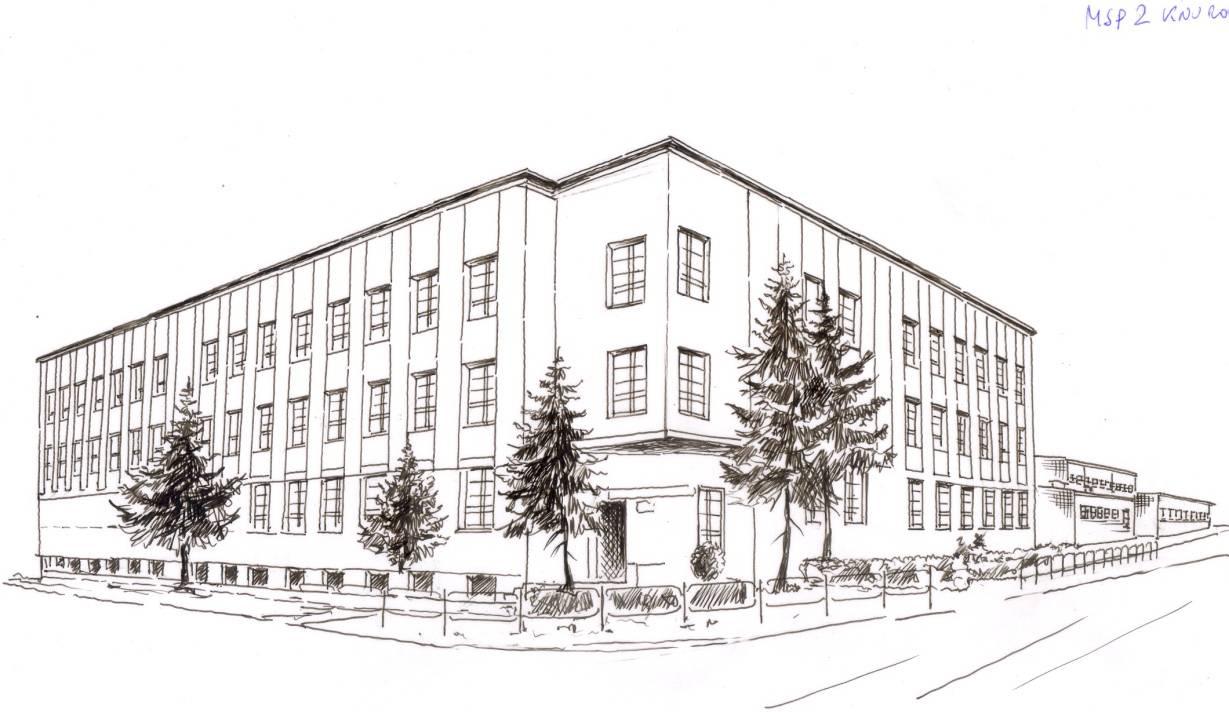 z Oddziałami Integracyjnymi nr 2 im. Karola Miarki w Knurowie44 – 190 Knurów ul. T. W. Wilsona 22Tel.   32  235 27 27,     NIP: 969-00-33-423, REGON: 000727200POROZUMIENIE O WYKONYWANIU ŚWIADCZEŃ WOLONTARIACKICHzawarte w Knurowie w dniu ……………………… pomiędzy:Miejską Szkołą Podstawową z Oddziałami Integracyjnymi nr 2 im. Karola Miarki w Knurowie reprezentowaną przez panią dyrektor Joannę Kucyniak, zwaną dalej Korzystającyma……………………………….., legitymującą/ym się legitymacją szkolną nr ……………………./dowodem osobistym numer i seria: …………………………, posiadającą/ym numer PESEL:…………………………………, zamieszkałą/ym w ……………………………., 
ul. ………………………………….., reprezentowanym osobiście (lub w przypadku osób poniżej 13 roku życia reprezentowanym przez przedstawiciela/li ustawowego/ych w osobach: ………………………………………………..zwaną/ym dalej Wolontariuszemzwanymi dalej łącznie Stronami, o następującej treści:§ 1Korzystający powierza wykonywanie Wolontariuszowi, a Wolontariusz podejmuje się wykonania na rzecz Korzystającego następujących świadczeń:pomoc w organizacji akcji charytatywnych na terenie szkoły,pomoc koleżeńska organizowana na terenie szkoły,pomoc w pracach porządkowych wykonywanych na terenie szkoły,pomoc w pracach bibliotecznych i w świetlicy szkolnej,pomoc podczas obchodów Knurowskich Dni Integracji na terenie miasta Knurów.§ 2Strony ustalają dzień rozpoczęcia świadczeń na ……………………., a dzień zakończenia na ……………………..Miejscem wykonywania świadczeń będzie w szczególności Szkoła. W przypadku wykonywania świadczeń poza Szkołą Korzystający zapewni Wolontariuszowi opiekę zgodnie z obowiązującymi przepisami. § 3Strony zgodnie oświadczają, że świadczenia wykonywane przez Wolontariusza mają charakter dobrowolny i bezpłatny. § 4Wolontariusz oświadcza, że wymienione w § 1 świadczenia będzie wykonywał osobiście i posiada ku temu odpowiednie predyspozycje i wiedzę. Wolontariusz zobowiązuje się do sumiennego wykonywania świadczeń, z poszanowaniem innych osób oraz z dbałością o powierzone mu mienie, jeżeli taka sytuacja w związku z wykonywaniem świadczeń będzie miała miejsce.§ 5Wolontariusz potwierdza, że Korzystający poinformował Wolontariusza o zasadach bezpiecznego i higienicznego wykonywania świadczeń. W przypadku zaistnienia takiej potrzeby lub obowiązku Korzystający zapewni Wolontariuszowi środki ochrony indywidualnej. § 6Korzystający oświadcza, że poinformował Wolontariusza o przysługujących mu prawach i ciążących na nim obowiązkach, w szczególności wynikających z ustawy o działalności pożytku publicznego i wolontariacie.§ 7Wolontariusz w dowolnym momencie może wystąpić do Korzystającego o wydanie zaświadczenia 
o wykonywaniu świadczeń przez Wolontariusza, a Korzystający jest zobowiązany takie zaświadczenie wydać w terminie 7 dni od daty otrzymania wystąpienia.Zaświadczenie powinno zostać sporządzone w formie dokumentu oraz zawierać informacje o zakresie świadczeń wykonywanych przez Wolontariusza. § 8Korzystający zobowiązuje się zapewnić Wolontariuszowi ubezpieczenie NNW w sytuacjach prawem przewidzianych.§ 9Korzystający pokryje niezbędne koszty poniesione przez Wolontariusza w związku z wykonywaniem świadczeń, jeżeli poniesienie ich okaże się niezbędne dla należytego wykonania świadczenia. § 10Wszelkie zmiany niniejszego porozumienia wymagają formy pisemnej pod rygorem nieważności.Porozumienie może zostać rozwiązane przez każdą ze Stron w dowolnym czasie przez złożenie drugiej Stronie oświadczenia w formie dokumentu o rozwiązaniu porozumienia. § 11Strony dopuszczają dla realizacji niniejszego porozumienia kontakty w postaci telefonicznej lub mailowej:Korzystający: tel. 32 235 27 27 . mail: pmaciejczak@msp2knurow.edu.plWolontariusz: tel. ……………………………….. mail:……………………………§ 12W sprawach nieuregulowanych porozumieniem zastosowanie mają przepisy Kodeksu cywilnego oraz ustawy o działalności pożytku publicznego i o wolontariacie.§ 13Porozumienie sporządzono w dwóch egzemplarzach, po jednym dla każdej ze Stron.§ 14Załącznik stanowi integralną część Porozumienia. Załącznik:Zgoda przedstawiciela ustawowego na zawarcie porozumienia (dotyczy uczniów pomiędzy 13. a 18. rokiem życia, jeżeli porozumienia nie podpisuje przedstawiciel ustawowy). W przypadku uczniów poniżej 13. roku życia porozumienie podpisuje przedstawiciel ustawowy. …………………………..							…………………………………………………………………..Wolontariusz                        KorzystającyPrzedstawiciel ustawowy (rodzic/ opiekun prawny) 